УКРАЇНАВиконавчий комітет Нетішинської міської радиХмельницької областіР О З П О Р Я Д Ж Е Н Н Я24.06.2021					Нетішин			        № 141/2021-рПро нагородження з нагоди Дня Конституції УкраїниВідповідно до частини 2, пункту 20 частини 4 статті 42 Закону України «Про місцеве самоврядування в Україні», рішення четвертої сесії Нетішинської міської ради VIІІ скликання від 23 грудня 2020 року № 4/179 «Про програму фінансування заходів державного, обласного, місцевого значення у Нетішинській міській ТГ на 2021-2023 роки», розпорядження міського голови від 09 червня 2021 року № 257/2021-рк «Про здійснення повноважень Нетішинського міського голови», за активну громадську діяльність, сумлінну працю, високий професіоналізм та з нагоди Дня Конституції України                        (28 червня):1. Відзначити Подяками виконавчого комітету міської ради та цінними подарунками представників громадського формування з охорони громадського порядку при Нетішинській міській громадській організації «Нетішинський козацький полк Хмельниччини» згідно з додатком. 2. Контроль за виконанням цього розпорядження покласти на керуючого справами виконавчого комітету міської ради Любов Оцабрику.Секретар міської ради							Іван РОМАНЮКДодаток до розпорядженняміського голови 24.06.2021 № 141/2021-рСПИСОКдля відзначення Подяками виконавчого комітету міської ради та цінними подарункамиКеруючий справами виконавчого комітету міської ради							Любов ОЦАБРИКАЗалуцькийПавло Олександрович- член громадського формування з охорони громадського порядку при Нетішинській міській громадській організації «Нетішинський козацький полк Хмельниччини», сотникНаумукСергій Андрійович- член громадського формування з охорони громадського порядку при Нетішинській міській громадській організації «Нетішинський козацький полк Хмельниччини», підосавулСолончукВладислав Олексійович- член громадського формування з охорони громадського порядку при Нетішинській міській громадській організації «Нетішинський козацький полк Хмельниччини», підосавулФедорчукІван Анатолійович- член громадського формування з охорони громадського порядку при Нетішинській міській громадській організації «Нетішинський козацький полк Хмельниччини», осавул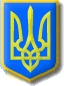 